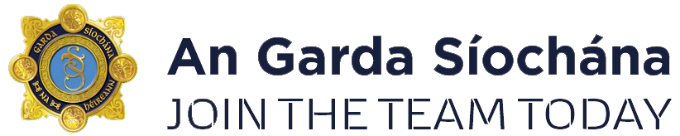 
Name: 	__________________________________________________________Work Phone No: 	__________________________________________________________Home/Mobile No: 	__________________________________________________________Email address: 	__________________________________________________________Candidates should note that all communications relating to this competition, including the provision of results will issue to the email address provided.Please submit to HRPD.StaffCompetitions@garda.ie or post to Garda Staff Competitions, HR Directorate, An Garda Síochána, Athlumney House, IDA Business Park, Johnstown, Navan, Co Meath, C15 DR90 not later than 5.00 pm on 7th June, 2019.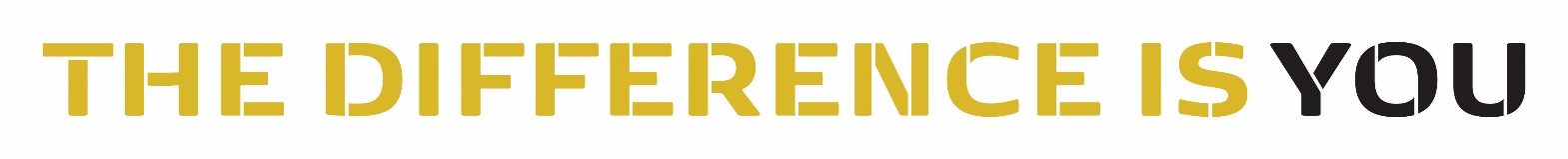 An Garda Síochána
Open Competition for appointment to Facilities ManagerAPPLICATION FORMSection 1:  Personal Details    Title (Mr, Mrs, Ms etc):		____________________________________________________First Name: 			____________________________________________________Surname:			____________________________________________________Current Position: 		____________________________________________________Home address: 	____________________________________________________		____________________________________________________		____________________________________________________Correspondence address:	____________________________________________________(if different from above) 	____________________________________________________		____________________________________________________Work Phone No: 	____________________________________________________Home/Mobile No: 	  _____________________________________________________Email address: 	_____________________________________________________Statistical Information*Gender: _____________________________		Date of Birth: ________________________
Do you require any special facilities to assistwith your participation in any stage of this competition? 		________________ (Yes/No)	(If “Yes”, please specify)	_____________________________________________________________		_____________________________________________________________Do you possess an up to date Safe Pass card?      Yes / No
Please provide Expiry Date of your Safe Pass card.    _________________________IMPORTANT NOTE: Candidates should note that the information presented in this application form will play a central part of any short-listing process. The decision to include you on the short-list of candidates going forward to Stage 2 of the process may be determined based on the information you supply at this stage. This information may be discussed in more depth, should you be called to interview.Additional documentation provided by the candidate, such as a Curriculum Vitae, will not be considered as part of any short-listing process.Section 2:  Educational Qualifications				List each qualification and year attained.  Start with most recent qualification.  Section 3:  Career HistoryStarting with your current role, please give details of current post/responsibilities and prior posts.  Give the start date and the end date for each period of employment and include any breaks in employment.  Please also indicate if the position was Permanent (P), Temporary (T), Full time (F) or Part-time (PT)Section 4:  Statement of SuitabilitySection 5:  Further InformationExperienceKnowledgeSection 6:  Competencies for the grade of Facilities ManagerApplicants should have all the attributes required of an Facilities Manager and in particular they must demonstrate, by reference to specific examples from their career to date, that they possess or have the capacity to acquire the qualities, skills and knowledge as identified in the competencies below. For each competency, briefly set out what you consider to be a good example of how you demonstrated key strengths and skills in these areas. Your example should include a brief description of the nature of the task/problem, your specific involvement, and the outcome. (Maximum of 300 words per competency)THE PERSONAL DATA SUPPLIED BY YOU ON THIS FORM WILL BE STORED ON COMPUTER AND WILL BE USED ONLY FOR THE PURPOSES REGISTERED UNDER THE DATA PROTECTION ACT, 1988.ATTACH RECENT PASSPORT SIZE PHOTOGRAPH   HEREYear obtained and Grade obtainedFull title of Qualification(s) heldSubject(s) in final examUniversity, College or Examining AuthorityYear:Grade: Year: Grade: Year:Grade: Year: Grade: Title of PostLength of time in postStart Date          End DateLength of time in postStart Date          End Date(P), (T), (F),(PT)Details of post and responsibilitiesDetails of post and responsibilitiesDetails of post and responsibilitiesDetails of post and responsibilitiesTitle of PostLength of time in postStart Date          End DateLength of time in postStart Date          End Date(P), (T), (F),(PT)Details of post and responsibilitiesDetails of post and responsibilitiesDetails of post and responsibilitiesDetails of post and responsibilitiesTitle of PostLength of time in postStart Date          End DateLength of time in postStart Date          End Date(P), (T), (F),(PT)Details of post and responsibilitiesDetails of post and responsibilitiesDetails of post and responsibilitiesDetails of post and responsibilitiesTitle of PostLength of time in postStart Date          End DateLength of time in postStart Date          End Date(P), (T), (F),(PT)Details of post and responsibilitiesDetails of post and responsibilitiesDetails of post and responsibilitiesDetails of post and responsibilitiesPlease specify what experience, involvements and/or special qualities you have which you believe equip you for the position for which you are applying. Your answer should make reference, but is not restricted, to the criteria listed under Requirements for the Role in the information booklet.For each work area listed below, indicate your level of experience (tick)For each work area listed below, indicate your level of experience (tick)For each work area listed below, indicate your level of experience (tick)For each work area listed below, indicate your level of experience (tick)ExtensiveOccasionalNoneManagement and Leadership SkillsStatutory InspectionsBuilding ServicesImplementation of Health and SafetyImplementation of Fire Safety ControlsImplementation and Oversight of Security ControlsIT SkillsFor each work area listed below, indicate your level of knowledge (tick)For each work area listed below, indicate your level of knowledge (tick)For each work area listed below, indicate your level of knowledge (tick)For each work area listed below, indicate your level of knowledge (tick)ExtensiveOccasionalNoneKnowledge of principles and practices of project managementKnowledge of principles and practices of business administrationKnowledge of financial principles and practices Knowledge of human resource management principles and practicesKnowledge of tendering,  procurement and contractsSpecialist Knowledge, Facility Operational ActivitiesAbility to effectively run day-to-day operations/services of a facility including: Accommodation, Catering, Reception, Waste Disposal, Security and Cleaning.  Optimises the workplace environment including the activities involving, space management, energy management, service management, waste recycling initiatives, building maintenance, security services and refurbishment projects.  Has a clear understanding of the role, objectives and targets of self and the team and how they fit into the work of the unit and Department/Organisation.  Develops and manages the procurement of all projects, addressing client requirements, developing supplier chains, managing complaints and providing customer service.  Manoeuvres through complex business obstacles effectively by planning his/her approach appropriately.  Implements quality and efficient management systems.  Has a vast knowledge base about the industry including, services, financial and legislative requirements.Specialist Knowledge, Facility Operational ActivitiesAbility to effectively run day-to-day operations/services of a facility including: Accommodation, Catering, Reception, Waste Disposal, Security and Cleaning.  Optimises the workplace environment including the activities involving, space management, energy management, service management, waste recycling initiatives, building maintenance, security services and refurbishment projects.  Has a clear understanding of the role, objectives and targets of self and the team and how they fit into the work of the unit and Department/Organisation.  Develops and manages the procurement of all projects, addressing client requirements, developing supplier chains, managing complaints and providing customer service.  Manoeuvres through complex business obstacles effectively by planning his/her approach appropriately.  Implements quality and efficient management systems.  Has a vast knowledge base about the industry including, services, financial and legislative requirements.Strategic Thinking and Risk Management Formulates and communicates facilities policies.  Looks for new or alternative ideas from a wide range of sources; monitors developments and looks for applications to support current and future business needs and opportunities. Anticipates future consequences and trends accurately; has broad knowledge and perspective; verbalises and projects credible possibilities likelihoods and outcomes.  Creates competitive and breakthrough purchasing & contract strategies and plans.  Adopts a proactive approach to the management of future uncertainty, allowing for identification of methods for handling risks, which may endanger people, property, resources or credibility.  Reacts positively and quickly towards emergencies like fire, safety and health hazardsImplements effective Health and Safety policy and emergency procedures.Strategic Thinking and Risk Management Formulates and communicates facilities policies.  Looks for new or alternative ideas from a wide range of sources; monitors developments and looks for applications to support current and future business needs and opportunities. Anticipates future consequences and trends accurately; has broad knowledge and perspective; verbalises and projects credible possibilities likelihoods and outcomes.  Creates competitive and breakthrough purchasing & contract strategies and plans.  Adopts a proactive approach to the management of future uncertainty, allowing for identification of methods for handling risks, which may endanger people, property, resources or credibility.  Reacts positively and quickly towards emergencies like fire, safety and health hazardsImplements effective Health and Safety policy and emergency procedures.LeadershipActively contributes to the development of the strategies and policies of the Department/Organisation.  Brings a focus and drive to building and sustaining high levels of performance, addressing any performance issues as they arise.  Leads and maximises the contribution of the team as a whole.  Considers the effectiveness of outcomes in terms wider than own immediate area.  Clearly defines objectives/goals & delegates effectively, encouraging ownership and responsibility for tasks.  Develops capability of others through feedback, coaching & creating opportunities for skills development.  Identifies and takes opportunities to exploit new and innovative service delivery channels.LeadershipActively contributes to the development of the strategies and policies of the Department/Organisation.  Brings a focus and drive to building and sustaining high levels of performance, addressing any performance issues as they arise.  Leads and maximises the contribution of the team as a whole.  Considers the effectiveness of outcomes in terms wider than own immediate area.  Clearly defines objectives/goals & delegates effectively, encouraging ownership and responsibility for tasks.  Develops capability of others through feedback, coaching & creating opportunities for skills development.  Identifies and takes opportunities to exploit new and innovative service delivery channels.Judgement, Analysis and Decision MakingResearches issues thoroughly, consulting appropriately to gather all information needed on an issue.  Understands complex issues quickly, accurately absorbing and evaluating data (including numerical data).  Integrates diverse strands of information, identifying inter-relationships and linkages.  Makes clear, timely and well grounded decisions on important issues.  Considers the wider implications of decisions on a range of stakeholders.  Takes a firm position on issues s/he considers important. Judgement, Analysis and Decision MakingResearches issues thoroughly, consulting appropriately to gather all information needed on an issue.  Understands complex issues quickly, accurately absorbing and evaluating data (including numerical data).  Integrates diverse strands of information, identifying inter-relationships and linkages.  Makes clear, timely and well grounded decisions on important issues.  Considers the wider implications of decisions on a range of stakeholders.  Takes a firm position on issues s/he considers important. Management and Delivery of ResultsTakes responsibility for challenging tasks and delivers on time and to a high standard.  Plans and prioritises work in terms of importance, timescales and other resource constraints, re-prioritising in light of changing circumstances.  Ensures quality and efficient customer service is central to the work.  Looks critically at issues to see how thing can be done better.  Is open to new ideas initiatives and creative solutions to problems.  Ensures controls and performance measures are in place to deliver efficient and high value services.  Effectively manages multiple projects.Management and Delivery of ResultsTakes responsibility for challenging tasks and delivers on time and to a high standard.  Plans and prioritises work in terms of importance, timescales and other resource constraints, re-prioritising in light of changing circumstances.  Ensures quality and efficient customer service is central to the work.  Looks critically at issues to see how thing can be done better.  Is open to new ideas initiatives and creative solutions to problems.  Ensures controls and performance measures are in place to deliver efficient and high value services.  Effectively manages multiple projects.Interpersonal and Communication SkillsPresents information in a confident, logical and convincing manner, verbally and in writing.  Encourages open and constructive discussions around work issues.  Promotes teamwork and works effectively on projects across Departments/Sectors.  Maintains poise and control when working to influence others.  Develops and maintains a network of contacts to facilitate problem solving or information sharing.  Engages effectively with a range of stakeholders, including members of the public and Public Service Colleagues.Interpersonal and Communication SkillsPresents information in a confident, logical and convincing manner, verbally and in writing.  Encourages open and constructive discussions around work issues.  Promotes teamwork and works effectively on projects across Departments/Sectors.  Maintains poise and control when working to influence others.  Develops and maintains a network of contacts to facilitate problem solving or information sharing.  Engages effectively with a range of stakeholders, including members of the public and Public Service Colleagues.APPLICATION CHECKLISTCOPIESYes/NoCompleted application form including photograph (Single sided pages only)1Candidate declaration signed1